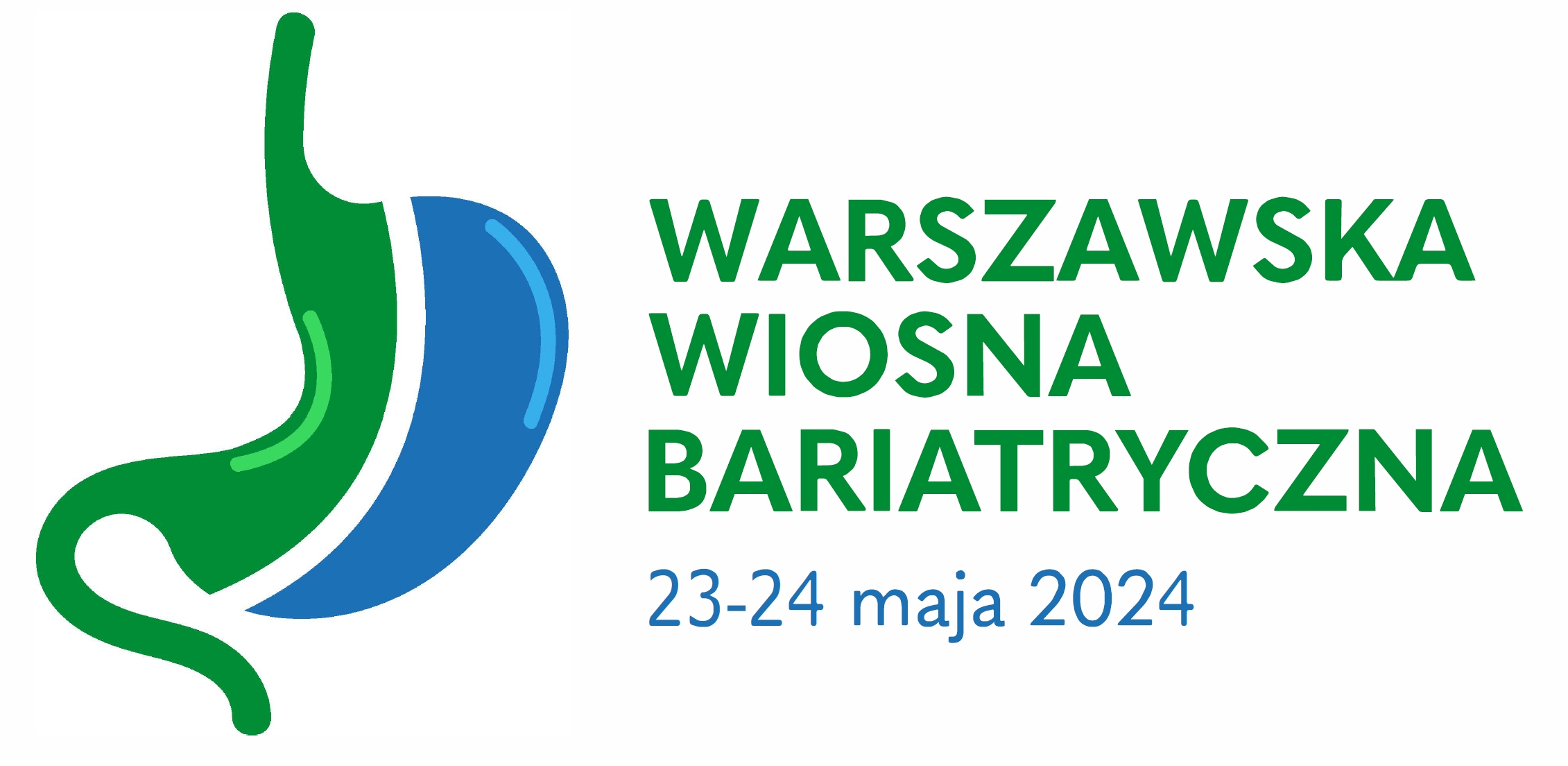 PROGRAM KONFERENCJI WARSZAWSKA WIOSNA BARIATRYCZNA 23-24 MAJA 2024Czwartek 23.05.20239:30 – 11:00 – przywitanie gości / rejestracja11:30 – 12:30Rozpoczęcie – inauguracja 20 min:Prof. Wiesław Tarnowski, dyr. CMKP prof. Ryszard Gellert, dyr. SPSK im. Prof. W. Orłowskiego Tomasz KopiecRozdanie certyfikatów Polskiej Szkoły Bariatrii Wykład Eksperta:   12:00- Prof. Gerhard Prager  - Dlaczego SG nie powinno być pierwszą operacją bariatryczną?- 20 minSesja I : 12.30 – 14.00Prowadzenie: Prof. Jacek Szeliga, Prof. Piotr MajorTop 10 – najważniejsze publikacje w bariatrii w latach 2022 – 2023 – 20 min. Prof. Michał Janik Operacje bariatryczne u pacjentów z chorobami zapalnymi i autoimmunologicznymi przewodu pokarmowego – czy warto wykonywać? Prof. J. Szeliga- 15 min. Stan odżywienia a problemy psychiczne pacjentów bariatrycznych – Dr Joanna Doniec – 15 minZmiana nawyków w leczeniu otyłości – 21 dni czy wejście na K2 bez tlenu zimą – Mgr Agnieszka Węgiel – 15 min.Przygotowanie do zabiegu bariatrycznego pacjenta z chorobą serca lub naczyń  - Prof. Piotr Jankowski – 15 min. Dyskusja 15 min.Przerwa Lunchowa: sesja satelitarna Ethicon Poland  – 40 min. …..Sesja II: 15.00 – 16.30 Sesja Medtronic program w trakcie ustalaniaProwadzenie: Krzysztof Paśnik, Wiesław Tarnowski – 15 min. –  15 min.- 15 min.– 15 minDyskusja 30 min.Sesja III : 17.00 – 18.30Prowadzenie: Natalia Dowgiałło-Gornowicz, Paweł JaworskiDuże przepukliny rozworu przełykowego przepony – to mesh or not to mesh – Dr n.med. Natalia Dowgiałło-Gornowicz - 15 min.Mgr. Ludmiła Podgórska- 15 min. Nissen-sleeve – robić czy nie robić, a jeśli tak to jak i  kiedy? Dr med. Paweł Lech– 15 min.Migracja żołądka do klatki piersiowej po SG: mechanizm i leczenie chirurgiczne – dr med. Artur Binda - 15 minDyskusja 30 min.Kolacja 20.00 - Piątek 24.05.2023Sesja IV: 9.00 – 10.30Prowadzenie: Prof. Mariusz Wyleżoł, Prof. Michał SpychalskiReflux po MGB – mechanizm patofizjologiczny- Dr Emilia Kudlicka - 15 min.Nowoczesna diagnostyka choroby refluksowej przed i po operacji bariatrycznej – Dr med. P. Jaworski – 15 min. Połączenie farmakoterapii i endoskopii zabiegowej- nowe podejście do leczenia – Prof. Michał Spychalski - 15 min „Petersen’s defect” zamykać czy nie zamykać? – Dr med. Rafał Mulek- 15 min.Strategia leczenia ostrego przecieku po SG – Prof. Wojciech Lisik – 15 min. Dyskusja – 15 min.Sesja V: 11.00-12.30Prowadzenie: Prof. Piotr Myśliwiec, Prof. Alina KuryłowiczFarmakologiczne (i nie tylko) metody wsparcia efektów chirurgii bariatrycznej– Prof. Alina Kuryłowicz– 15 minOcena stanu zdrowia pacjenta przed operacja – punkt widzenia pacjenta  a lekarza –  Dr med. Piotr Szenk – 15 minZgody operacyjne – Prof. Mariusz Wyleżoł – 15 minDyskusja 30 min.Sesja VI: 13.00 -14.30Prowadzenie: Prof. Almantas Maleckas, Prof. Wojciech LisikRewizja po operacjach endoskopowych – Prof. Piotr Major – 15 min. Rewizja SG do MGB – wskazania, kiedy i jak? – Prof. Łukasz Kaska– 15 min. Rewizja SG do Roux – wskazania, kiedy i jak? –  Prof. Piotr Myśliwiec – 15 minRewizja z MGB do Roux – wskazania, kiedy, jak? -Prof. M. Proczko-StepaniakRefluks po operacji Roux – co dalej ? – Prof. Almantas MaleckasDyskusja - 15 minSesja VII: 15.00 - 16.30Prowadzenie: Prof. Andrzej Budzyński, Dr med. Tomasz LewandowskiTrudności śródoperacyjne podczas zabiegów bariatrycznych:Rękawowa resekcja żołądka – Dr med. Paweł Lech – 15 min.Operacja wyłączenia żołądkowego (RYGB) – Prof. Piotr Major – 15 min.One anastomosis gastric bypass (OAGB) – Dr med. Tomasz Lewandowski – 15 min.SASI – Dr med. Paweł Jaworski – 15 minSADI-S – Prof. Andrzej Budzyński – 15 min. Dyskusja 15 min.Piątek 24.05.202Sesja VIII. 9.00 – 10.50Sesja psychologiczno-dietetyczna„Wyzwania chirurgicznego leczenia otyłości – perspektywa długoterminowa” Twój pacjent bariatryczny kilka lat później – co dalej po zabiegu? – Dr med. Michał Wąsowski – 20 min. Psychobariatria – chwilowy trend czy złoty standard. Psychologiczne wyzwania chirurgicznego leczenia otyłości. – Mgr Alicja Sulima- 20 min.Rekomendacje opieki psychologicznej w przypadku pacjentów bariatrycznych do operacji rewizyjnych – case study. – Dr Marzena Sekuła – 20 min.Psychologia – most pomiędzy pacjentami, a zaleceniami żywieniowymi. – Mgr Joanna Gerwel – 20 min.Dyskusja 30 min. Sesja IX. 11.00 – 12.50Postępowanie dietetyczne u kobiety planującej ciążę oraz ciężarnej po operacji bariatrycznej – Dr Iwona Boniecka – 20 min.Diety roślinne przed i po operacji bariatrycznej – Dr Marta Stankiewicz – 20 minŻywienie pacjentów aktywnych fizycznie po operacjach bariatrycznych – Mgr Aleksandra Kułach – 20 minDlaczego pacjent chorujący na otyłość zanim rozpocznie aktywność treningową powinien udać się do fizjoterapeuty, a nie do trenera personalnego – Mgr Marta Waszkiewicz – 20 min.Dyskusja – 30 min.16.45 Podsumowanie  Konferencji